KEPOLISIAN NEGARA REPUBLIK INDONESIADAERAH SUMATERA SELATANRESOR OGAN KOMERING ULU SELATAN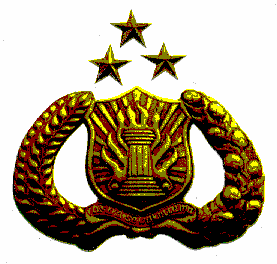 RENCANA KERJA POLRES OKU SELATAN TAHUN ANGGARAN 2020KEPUTUSAN KEPALA KEPOLISIAN RESOR OGAN KOMERING ULU SELATANNOMOR : KEP / 42  / VII / 2019 TANGGAL 10 JULI 2019KEPOLISIAN NEGARA REPUBLIK INDONESIA	DAERAH SUMATERA SELATAN RESOR OGAN KOMERING ULU SELATAN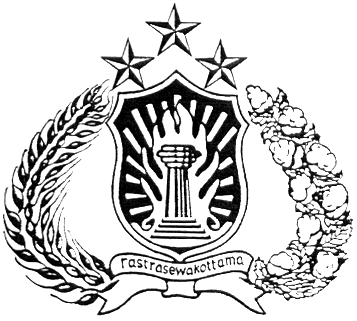 KEPUTUSANNomor : Kep/  42   / VII/ 2019tentangRENCANA KERJA KEPOLISIAN RESOR OGAN KOMERING ULU SELATAN(RENJA POLRES OKU SELATAN) TAHUN 2020KEPALA KEPOLISIAN RESOROKU SELATANMenimbang 	:	bahwa dalam rangka pelaksanaan Rencana Kerja Polres OKU Selatan dan Jajarannya pada TA. 2020 maka dipandang untuk menetapkan keputusan.Mengingat	:	1. 	Undang-undang Republik Indonesia Nomor 2 tahun 2002 tanggal 08 Januari 2002 tentang Kepolisian Negara Republik Indonesia; Keputusan Kapolri No. Pol : Skep/572/XI/2009 tanggal 02 November 2009 tentang Draft Akhir Panduan Penyusunan Renja Dilingkungan Polri;Peraturan Kepala Kepolsian Negara Republik Indonesia Nomor 22 Tahun 2010 Tentang Susunan Organisasi Dan Tata Kerja Pada Tingkat Kepolisian Daerah;Peraturan Kepala Kepolsian Negara Republik Indonesia Nomor 23 Tahun 2010 Tentang Susunan Organisasi Dan Tata Kerja Pada Tingkat Kepolisian RESOR Dan Kepoisian Sektor Daerah;Peraturan  Kapolri Nomor 17 Tahun 2012 tanggal 26Juli 2012 tentang Rencana Strategis Kepolisisan Negara Republik Indonesia Tahun 2015-2019; Keputusan Kapolri Nomor : Kep/ 301/IV /2015 tanggal 08April 2015 tentang Sistem Perencanaan Strategis Kepolisisan Negara Republik Indonesia Tahun; Keputusan Kapola Sumsel Nomor : Kep/ 376 / VI /2015 tanggal 29 Juni 2015 tentang Rencana Strategis Kepolisisan Polda Sumatera  SelatanTahun 2015-2019; 	Perkiraan Intelijen Polres OKU Selatan tahun 2020;RKA-KL Polres OKU Selatan TA. 2019. Memperhatikan:		Hasil rapat tim Pokja penyusunan Rencana Kerja Kepolisian Resor Ogan Komering Ulu Selatan TA. 2020.MEMUTUSKANMenetapkan 	:	 KEPUTUSAN KEPALA KEPOLISIAN DAERAH SUMATERA SELATAN TENTANG RENCANA KERJA KEPOLISIAN RESOR OGAN KOMERING ULU SELATAN TA.2020.		1. 	Rencana Kerja Kepolisian Resor Ogan Komering Ulu Selatan TA. 2020 sebagaimana tercantum dalam lampiran Keputusan ini, sebagai pedoman penyusunan rencana kerja dan anggaran masing-masing satuan kerja;Keputusan ini berlaku sejak tanggal ditetapkan.Ditetapkan di	:  Muaraduapada tanggal	:          10          Juli   2019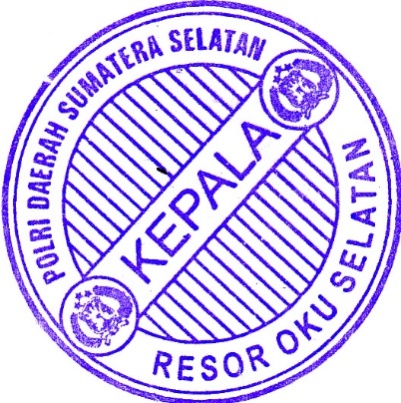 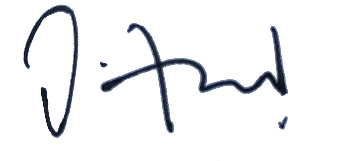 KEPALA KEPOLISIAN RESOROGAN KOMERING ULU SELATANDENY AGUNG ANDRIANA, S.IK., MH.AJUN KOMISARIS BESAR POLISI NRP 76030840DAFTAR ISII	Latar BelakangKondisi Umum ........................................................................................		5Identifikasi Masalah ................................................................................		12II	Tujuan dan SasaranVisi dan Misi ...........................................................................................	.	13Tujuan Jangka Menengah .........................................................................	15Sasaran Prioritas .......................................................................................	16III	Arah Kebijakan dan Strategi Polda Sumatera Selatan TA. 2020Arah Kebijakan dan Strategi Polda Sumatera Selatan TA. 2020..............	18Arah Kebijakan dan Strategi Polres OKU Selatan TA. 2020...................	18IV	Program, Kegiatan dan Usulan Pagu IndikatifProgram dan Kegiatan Polres OKU Selatan TA. 2020 ............................	20Pagu Indikatif TA. 2020 ..........................................................................	23V	PENUTUP	LAMPIRAN-LAMPIRANRencana kerja tahunan (RKT)Rencana kerja kementrian / lembaga (renja KL)  TA. 2020KEPOLISIAN NEGARA REPUBLIK INDONESIADAERAH SUMATERA SELATANRESOR OGAN KOMERING ULU SELATAN RENCANA KERJAKEPOLISIAN RESOR OGAN KOMERINGULU SELATANTAHUN 2020LATAR BELAKANGKondisi Umum Perkembangan lingkungan strategis di wilayah Sumsel khususnya Kota Muaradua OKU Selatan mengandung berbagai tantangan dan gangguan keamanan, ketertiban masyarakat yang semakin meningkat, hal ini tentunya akan sangat berpengaruh pada perkembangan Politik, Hukum, dan Keamanan di Wilayah Hukum Polres OKU Selatan.Polres OKU Selatan adalah satuan kerja kewilayahan Polri yang bertugas mengelola keamanan dan ketertiban masyarakat, memiliki peran sebagai Pelayan, Pengayom dan Pelindung Masyarakat dengan menyelenggarakan serangkaian fungsi Kepolisian melalui kegiatan yang bersifat Preemtif, Preventif dan Refesif serta penengakkan hukum sehingga dapat menjamin terselenggaranya kehidupan masyarakat yang aman, tertib dan lancar serta terselenggaranya kegiatan pembangunan dalam upaya peningkatan tarap hidup dan kesejahteraaan masyarakat dalam kerangka pelaksanaan otonomi daerah pemerintah Kota OKU Selatan.Untuk pencapaian pelaksanaan tugas tersebut guna menciptakan situasi Kamtibmas yang mantap, kondusif dan menumbuhkan partisipasi masyarakat untuk ikut serta  membantu tugas-tugas yang di emban oleh Polri khususnya Polres OKU Selatan, maka disusun dalam suatu Rencana Kerja.Rencana Kerja Polres OKU Selatan TA. 2020 disusun sebagai pedoman pelaksanaan tugas baik di bidang pembinaan maupun bidang operasional serta penjabaran Rencana Kerja Polda Sumsel TA. 2020.Disamping itu juga tetap memperhatikan tuntutan-tuntutan dan harapan masyarakat Kota OKU Selatan kepada Polres OKU Selatan dalam meningkatkan pelayanan kepada masyarakat dan dukungan dari masyarakat serta rencana pembangunan pemerintah Kota OKU Selatan.GeografiPolres OKU Selatan meliputi 19 ( Sembilan Belas ) Kecamatan, 7 ( tujuh ) Kelurahan, 1   ( Satu ) Kota kabupaten sebagai ibukota kabupaten Muaradua dengan luas daerah hukum Polres OKU Selatan adalah 5.493,94 Km2  atau 549.394 Ha.  Kab. OKU Selatan sebagian besar merupakan dataran tinggi yang berbentuk bukit – bukit dan gunung – gunung dengan ketinggian wilayahnya berkisar antara 45 sampai dengan 1.643 meter dari pemukaan laut, yang terdiri dari : Letak Geografis Kabupaten Ogan Komering Ulu Selatan terletak antara 04o 14’ Lintang selatan sampai 40 55’ Lintang Selatan dan 1030 22’ Bujur Timur 1090 22’ sampai dengan Bujur Timur.Batas – batas Sebelah Utara 	:	Berbatas dengan OKU.Sebelah Selatan 	:	Berbatas dengan Kabupaten Lampung Barat Propinsi Lampung .Sebelah Barat 	:	Berbatas dengan Kabupaten Bengkulu Selatan dan Kabupaten OKU serta Kab. Muara Enim.Sebelah Timur 	:	Berbatas dengan Kabuapten OKU Timur dan Kabupaten Way Kanan, Propinsi Lampung.Demografi    Wilayah Hukum Polres OKU Selatan tergolong mempunyai jumlah penduduk yang terbesar untuk wilayah Propinsi Sumatera Selatan dimana menurut Data Agregat Kependudukan Per kecamatan jumlah penduduk Kabupaten OKU Selatan mencapai 409.753 jiwa dengan pemerataan jumlah penduduk disetiap Kecamatannya berbeda. Jumlah Penduduk Kabupaten OKU Selatan pada tahun 2014 Lebih banyak laki – laki dari pada perempuannya dan komposisi penduduk menurut golongan usia didominasi penduduk usia muda dimana penduduk usia 0 – 14 Th dan usia 65 tahun keatas diasumsikan sebagai usia penduduk yang nonproduktif  sedangkan penduduk usia 14 – 64 Th dianggap sebagai usia penduduk produktif.     Dari struktur usia tersebut diperoleh angka ketergantungan (dependency ratio) sebesar 85 % pada tahun 2003 / 2004 atau dengan kata lain angka ketergantungan lebih rendah dari tahun -  tahun sebelumnya, hal ini menunjukan bahwa tingkat perekonomian penduduk semakin baik dimana semakin rendah angka ketergantungan merefleksikan semakin baik pula tingkat ekomoni penduduk.Selain jumlah penduduk dalam wilayah Hukum Polres OKU Selatan juga dipengaruhi dengan adanya urbanisasi dan transmigrasi penduduk kewilayah Kabupaten OKU Selatan.    Dengan adanya urbanisasi dan transmigrasi yang terjadi di wilayah OKU Selatan membawa dampak juga terhadap perkembangan penduduk dengan adanya beragam agama dan suku yaitu : 1. Agama Islam 		: 91 % 		1. Suku Daya 2. Agama Kristen Protesan 	: 3,1 % 	2. Suku Aji 3. Agama Kristen Katolik 	: 2,9 % 	3. Suku Ranau 4. Agama Budha 		: 1 % 		4. Suku Kisam 5. Agama Hindu 		: 2 % 		5. Suku Semendo6. Suku Pendatang ( Jawa, Padang, Sunda, Palembang, Madura, dll )perkembangan aspek kehidupan KotaOKU Selatandi bidang Ipoleksosbuddagkam.Idiologi Penghayatan terhadap idiologi Negara dalam wilayah hukum Polres OKU Selatan pada umumnya masih mantap dan kehidupan bermasyarakat masih mencerminkan kehidupan Pancasila, selain itu kerukunan antara umat beragama dan antar suku masih terjalin baik walaupun terkadang masih terjadi adanya perselisihan paham namun masih dapat dikendalikan .PolitikPolitik diwilayah Hukum Polres OKU Selatan pada umumnya mantap dan stabil baik terhadap penghayatan dan pengamalan Pancasila serta UUD 45, dimana sampai dengan saat ini belum ditemukan adanya tindakan ataupun kelompok masyarakat yang nyata – nyata anti terhadap kebijaksanaan Pemerintah walaupun diwilayah Hukum Polres OKU Selatan juga terdapat Ex Tapol G 30 S / PKI. Dengan era reformasi telah menumbuhkan atau memacu lahirnya Partai Politik yang baru sehingga persaingan dalam hal perebutan simpatisan semakin panas dimana terdapat saling tuding saling lempar permasalahan antar Parpol namun hal ini berpengaruh juga kepada kehidupan berpolitik dalam wilayah Kabupaten.  OKU Selatan hal ini terlihat dengan banyaknya Parpol peserta Pemilu 2014. Dalam wilayah Kabupaten OKU Selatan yaitu sebanyak 12 Parpol.Ekonomi walaupun di berbagai sektor bidang ekonomi cukup besar menyerap tenaga  kerja dan adanya proyek – proyek padat karya serta maraknya balai latihan kerja akan menjadi solusi bagi masalah tenaga kerja karena keterbatasan lapangan kerja masih akan tetap merupakan hal yang belum terpecahkan secara terbaik;masih adanya pelanggaran yang berkaitan dengan Hak Atas Kekayaan Intelektual (HAKI) seperti pelanggaran hak cipta / hak paten / hak merk dagang banyak terjadi di wilayah hukum Polres OKU Selatan.Pertanian .Jenis – jenis Pertanian diantaranya  Padi, Lada, sayur mayur dan kelapa.Perkebunan .Jenis – jenis perkebunan yang ada diwilayah OKU yaitu Kopi, Kelapa, Ubi Kayu dan buah – buahan (Pisang, Jeruk, Durian, Duku dll).Koperasi .Adapun jumlah Koperasi dan bertambahnya jumlah anggota adalah sesuai dengan rinci sebagai berikut .Perdagangan .Kabupaten OKU Selatan dengan jumlah penduduk 409.753 jiwa merupakan daerah yang berpotensi di Sektor Perdagangan, hal ini terlihat dari beberapa komoditi yang dihasilkan seperti hasil pertanian tanaman Pangan, Perkebunan, Peternakan, Kehutanan. Perhubungan .Laju perkembangan Ekonomi didaerah Kabupaten OKU Selatan tidak terlepas dari sarana perhubungan yang lancar, dengan tersedianya sarana dan prasarana perhubungan seperti jalan, jembatan dan angkutan yang memadai maka distribusi barang dan jasa ketempat sentra – sentra produksi di daerah konsumen akan menjadi lancar, hal ini tentunya didukung pula dengan pembangunan jalan – jalan dimana Kabupaten OKU Selatan  telah mengaspal jalan darat sepanjang 368,60 Km jalan darat Kabupaten, Jalan Propinsisepanjang 229,76 Km. Sehingga panjang seluruh jalan di Kabupaten OKU Selatan adalah 598,36 Km, jalan kerikil sepanjang 20 Km, dan jalan tanah 14,40 Km, ditambah lagi adanya jalan yang rusak. Komunikasi.Percepatan komunikasi dan informasi sangat berpengaruh didalam berbagai aspek kehidupan baik ekonomi, social, politik dan keamanan terutama didalam menentukan  kebijaksanaan secara dini dan tepat, wilayah Kabupaten OKU Selatan komunikasi dengan menggunakan Sistem Seluler atau melalui Hand Phone (HP) .Sosial Budaya Pendidikan merupakan kebutuhan dasar penduduk dan untuk peningkatan kebutuhan pendidikan perlu diimbangi dengan pengadaan sarana dan prasarana pendidikan seperti gedung sekolah dan tenaga pengajar / guru dimana pada tahun 2014 jumlah murid di Tingkat Taman kanak – kanak Negri / Swasta sebanyak 769 siswa, Sekolah Dasar Negeri dan Swasta sebanyak 41.734 orang dan Guru sebanyak 2.425 orang serta 362 buah gedung sekolah dengan rasio murid terhadap guru sebesar 4,0 %.dalam kehidupan bergama menunjukkan toleransi yang semakin baik, namun perlu antisipasi terhadap beberapa kelompok penganut aliran tertentu seperti Ahmadiyah yang sudah dilarang oleh Pemerinatah Propinsi karena kegiatannya sudah cenderung tertutup dan memisahkan diri serta penyebaran yang memanfaatkan kesenjangan sosial ekonomi pemeluk agama lain;adanya kebiasaan masyarakat membawa senjata api dan senjata tajam menjadi ciri negatif dan perlu penangganan serta pendekatan yang lebih persuasif dari aparat keamanan;di bidang pendidikan;makin maraknya lembaga pendidikan swasta tanpa diikuti kualitas didik yang dapat menimbulakan keresahan di kalangan akademis dan perlu pihak berwenang untuk menertibkannaya;krisis ekonomi yang berkepanjangan dan tingginya biaya pendidikan, ditambah adanya beberapa SLTA dan SLTP di OKU Selatan yang melakukan pungutan uang terhadap siswa baru, dapat menimbulkan keresahan sebagian kelompok masyarakat terhadap dunia pendidikan.Ilmu Pengetahuan dan Teknologi.penggunaan Iptek dalam proses industri yang tidak terkendali, dapat membawa dampak negatif terhadap kelestarian alam dan lingkungan hidup serta terhadap masyarakat yang berakibat dapat menimbulkan ketidakserasian hubungan antara produsen, masyarkat dan bahkan pemerintah;apabila penggunaan Iptek tidak diimbangi dengan adaptasi yang memadai maka dapat mengakibatkan terjadinya perubahan nilai sosial bahkan menimbulkan goncangan-goncangan sosial yang tidak terkendali.Dengan adanya urbanisasi dan transmigrasi yang terjadi di wilayah OKU Selatan membawa dampak juga terhadap perkembangan penduduk dengan adanya beragam agama dan suku yaitu : 1. Agama Islam 			: 91 % 		1. Suku Daya 2. Agama Kristen Protesan 	: 3,1 % 	2. Suku Aji 3. Agama Kristen Katolik 	: 2,9 % 	3. Suku Ranau 4. Agama Budha 		: 1 % 		4. Suku Kisam 5. Agama Hindu 		: 2 % 		5. Suku Semendo6. Suku Pendatang ( Jawa, Padang, Sunda, Palembang, Madura, dll )Agama .Pergaulan dalam kehidupan sehari – hari  antar umat beragama di Kabupaten OKU Selatan senantiasa terus dikembangkan dan ditingkatkan dengan falsafah Negara Pancasila dimana tokoh – tokoh agama berupaya membina masyarakat sedemikian rupa sehingga suasana rukun dan saling menghargai diantara umat terlihat dalam kehidupan sehari – hari walaupun diwilayah Kabupaten OKU Selatan terdapat lima agama yang berbeda yaitu islam, Kristen khatolik, Kristen protestan, Budha dan Hindu dengan jumlah tempat peribadatan masjid 335 Buah, langgar 51 buah dan Musholla 230 buah, sementara itu gereja berjumlah 2 buah, pura berjumlah 1 buah dan wihara 3 buah.Keamanan.Diwilayah Kabupaten OKU Selatan terdapat beberapa Kesatuan TNI / POLRI, diantaranya : Polres OKU Selatan .10 Polsek jajaran Polres OKU Selatan.Koramil Jajaran Kodim  0403 OKU yang ada di Wilayah Kab. Oku Selatan berjumlah 92  Personil.Dibeberapa tempat diwilayah OKU Selatan juga memiliki kondisi yang berpotensi timbulnya gangguan bencana alam yang dapat menghambat pembangunan, seperti :Gunung meletus didaerah Banding agung dan sekitarnya; Longsor yaitu  daerah-daerah yang memiliki dataran tinggi seperti : Pulau Beringin, Mekakau Ilir, Banding Agung, dan Kisam Tinggi.meningkatnya peredaran Narkoba yang dapat menempatkan Kota OKU Selatan tidak hanya sebagai daerah distribusi, tetapi berkembang menjadi daerah transit dan produsen.upaya pemberantasan penyakit masyarakat seperti judi, asusila dan miras belum maksimal sehingga masih tetap meningkat sejalan dengan berkembangnya masyarakat Kota OKU Selatan.Analisis SWOTPerencanaan strategi Polres OKU Selatan jangka menengah memerlukan integrasi antar sumber daya organisasi agar mampu menjawab tuntutan perkembangan lingkungan strategis. Analisis terhadap lingkungan organisasi baik internal maupun eksternal merupakan langkah yang sangat penting untuk perencanaan tahun 2019, dengan memperhitungkan kekuatan (Strength), kelemahan (Weakness), peluang (Opportunities) dan tantangan / kendala (Threats). Analisisis terhadap unsur – unsur tersebut sangat penting dan merupakan dasar bagi terwujudnya visi dan misi Polres OKU Selatan.Kekuatan (Strength) :masih perlu penambahan personil Polri karena sampai saat ini personil Polri Polres OKU Selatan442 orang masih kurang dan jika dibandingakan dengan jumlah penduduk Kota OKU Selatan ± 409.753 jiwa maka rasio Polri 1 : 927;perlunya penambahan sarana dan prasarana secara bertahap setiap tahun seiring dengan perkembangan wilayah kecamatan, saat ini wilayah Polres OKU Selatan memiliki 5 Polsek Rural,5 Polsek Prarural dan 6 Subsektor;Polres OKU Selatan telah mengambil langkah-langkah reformasi menuju Polisi sipil, mandiri dan profesional secara berkelanjutan dengan mengandalkan Polsek sebagai Ujung Tombak dan Polres sebagai Kekuatan Operasional Dasar;dalam reformasi instrumental, antara lain akan dilakukan : penyusunan pilun, pembenahan organisasi dan manajemen keuangan dengan prinsip anggaran berbasis kinerja.Kelemahan (Weaknesses) :masih adanya proses birokrasi yang tidak efisien dan kemampuan personil yang belum optimal dalam menghadapi kejahatan yang makin canggih;kemampuan anggota masih belum maksimal dalam penguasaan Teknologi Informasi (IT) berbasis komputer, internet dan pengetahunan di bidang kejahatan ekonomi, perdagangan, moneter, bisnis dan lingkunngan hidup;terbatasnya sarana dan prasarana penunjang kerja, baik berupa alat utama, alat khusus, peralatan kantor dan perumahan bagi anggota Polri/PNS di Polres OKU Selatan dan jajaran.Peluang (Opportunities) :makin aktifnya kontrol eksternal dari BPK, DPRD, Komnas HAM, LSM dan media massa terhadap kinerja Polres OKU Selatan sehingga memotifasi peningkatan sumber daya organisasi Polres OKU Selatanpemekaran wilayah di Kota OKU Selatan merupakan wujud pelaksanaan otonomi daerah yang mampu mendorong Polres OKU Selatan untuk melaksanakan pengembangan organisasi melalui pembentukan Kesatuan baru guna lebih mendekatkan pelayanan Polri kepada masyarakat;meningkatkan tuntutan standard services pada berbagai public service providers  di wilayah perkotaan, mendorong Polri memfokuskan pada upaya peningkatan service excellence  dalam penanggunlangan kejahatan dan ketidak-tertiban;mulai tumbuhnya kepercayaan masyarakat kepada Pemerintah dalam pemberantasan Korupsi, mendorong Polres OKUSelatan dalam upaya menegakkan wibawa Polri sekaligus menjadi momentum untuk menumbuhkan kepercayaan masyarakar dalam penegakan hukum.Ancaman (Threats) :globalisasi tidak lagi mengenal hambatan mobilitas antara negara, hal ini telah menjadi pemicu peningkatan kejahatan transnasional mulai dari pencucian uang, peredaran narkoba, perdagangan manusia, perdagangan ilegal sumber daya alam dan perdagangan senjata, terorisme serta cyber-crimes;peyebaran penduduk yang masih belum merata serta rusaknya kondisi jalan di jalur yang menghubungkan antar wilayah / propinsi / kabupaten / kota memunculkan kerawanan gangguan Kamtibmas terutama tindak kriminalitas di jalur tersebut;budaya membawa senjata tajam dan senjata api rakitan (kecepek) di masyarakat merupakan tantangan tersendiri dalam upaya mewujudkan community policing.Identifikasi Masalahtuntutan masyarakat Kota OKU Selatan akan terpeliharanya keamanan dan ketertiban masyarakat, tegaknya hukum serta semakin baiknya perlidungan, pengayoman dan pelayanan Polri, merupakan hal yang sangat wajar sejalan dengan meningkatnya kehidupan dan mutu hidup masyarakat yang lebih demokratis serta menghormati Hak Azasi Manusia (HAM);perubahan paradigma yang digulirkan Pimpinan Polri melalui berbagai pembenahan baik di bidang manajemen internal organisasi maupun operasionalnya, merupakan tantangan bagi Polres OKU Selatan beserta jajarannya untuk segera mungkin melakukan reformasi melaului redefinisinya, reposisinya dan restrukturisasi kelembagaan dengan kembali pada tugas pokok Polri;upaya peningkatan kualitas pelayanan kepada masyarakat melalui perubahan penampilan menajadi figur polisi sipil yang demokratis dan dialogis dalam menciptakan keamanan dan ketertiban masyarakat serta mengutamanakan tindakan pencegahan terjadinya kejahatana dengan mewujudkan rasa aman di masyarakat;reformasi kultural yang belum optimal dalam menghadapi tantangan kedepan yang makin kompleks dilakukan melalui reformasi pola kerja dan prilaku para anggota Polri. Dengan visi dan misi yang jelas dan tepat maka diharapkan Polres OKU Selatan dapat menyelaraskan potensi serta peluang dengan kendala yang dihadapi;masih adanya kendala / keterbatasan sarana komunikasi dan transpotrsi dalam rangka menghadirkan anggota Polri semaksimal mungkin di tempat-tempat rawan kriminalitas dan kemacetana arus Lalu lintas;masih terbatasnya dukungan anggaran untuk penyediaan fasilitas Mako Polsek dan Rumdin bagi anggota, khususnya di Kecamatan-kecamatan baru pemekaran;keberadaan sebagian bangunan milik Polri (aset) belum didukung sertifikasi, sedangkan proses sertifikasi melalui birokrasi yang panjang dan dengan biaya yang cukup tinggi dan belum didukung anggaran DIPA;masih terbatasnya anggota yang memiliki Sertifikati pengadaan barang dan jasa sebagaimana yang dipersyaratkan dalam Keppres 80/2003;masih terbatasnya pengetahuan personel Polri yang bertugas dibidang pengelolaan logistik dan tata kelola aset (SABMN) sehingga perlu adanya pendidikan dan pelatihan serta kursus-kursus kejuruan;masih perlu upaya peningkatan kesejahteraan personil mengingat tugas Polri yang bersentuhan dengan resiko besar.II	TUJUAN DAN SASARAN3.	Visi dan MisiVisi dan Misi PoldaSumselDalam menghadapi perubahan yang cepat, Polda Sumsel harus memiliki pandangan kedepan yang mampu membimbing dan memberikan arah pengembangan dan kemajuan yang lebih tinggi dibanding dengan intensitas permasalahan yang dihadapi. Sebagai pedoman telah dirumuskan Visi dan Misi Polda Sumsel sebagai berikut :Visi“terwujdnya polri yang makin profesional, unggul dan dapat dipercaya masyarakat guna mendukung terciptanya Indonesia yang berdaulat, mandiri dan berkepribadin yang berlandaskan gotong royong di wilayah hukum Polda Sumsel”MisiBerdasarkan pernyataan visi yang dicita-citakan tersebut selanjutnya diuraikan dalam misi yang mencerminkan koridor tugas-tugas Polda Sumsel, sebagai berikut :Mewujdkan karakter polisi penolong yang profesional, beriman, dan terpuji dalam rangka meningkatkan  kepercayaan publik melalui pelayanan prima sampai lini terdepan di wilayah hukum Polda Sumsel;Mengimplementasikan program revitalitas polri menuju pelayanan prima melalui percepatan prubahan pola pikir dan budaya kerja (mind/culture set) penggelaran sentra pelayanan kepolisian di berbagai sentra kegiatan publik dan layanan pengadaan sistem elektronik (LPSE);Meningkatkan kualitas, kuantitas dan kesejahteraan SDM Polda Sumsel;Menigkatkan kegiatan operasional dengan pemberdayaan jaringan intelijen keamanan untuk melaksanakan deteksi dini daqn deteksi aksi secara cepat dan akurat dalam rangka terwujudnya harkamtibmas yang kondusif melalui kegiatan penyidikan, pengamanan, dan penggalangan;Penggelaran kekuatan Polri secara optimal sampai titik layanan terdepan secara proposional sesuai kebutuhan dan meningkatkan peran bhabinkamtimas dalam memelihara keamanan dan ketertiban masyarakat serta kesadaran hukum masyarakat ;Mengimflementasikan strategis Polmas dengan program satu desa/kelurahan satu bhabinkamtimas ;Membangun kerja sama antara Polda Sumsel dengan masyarakat, intansi/lembaga dan stakeholder lainya serta meningkatkan sinergi polisional dalam rangka menciptakan situasi dan kondisi keamanan yang kondusif;Menegakan hukum secara profesional, obyektif, proposional, transparan dan akuntabel untuk menjamin kepastian hukum, rasa keadilan, kemanfaatan dan tindak diskriminatif dengan menjujung tinggi Hak Azazi Manusia, anti KKN dan anti kekerasan;Mengimplementasikan dan memantafkan aktualisasi 8 (delapan) program Quick wins pemerintah untuk Polri.Visi dan Misi Polres OKU SelatanDalam menghadapi perubahan yang cepat, Polres OKU Selatan harus memiliki pandangan kedepan yang mampu membimbing dan memberikan arah pengembangan dan kemajuan yang lebih tinggi dibanding dengan intensitas permasalahan yang dihadapi. Sebagai pedoman kedepan telah dirumuskan Visi dan Misi Polres OKU Selatan sebagai berikut :VisiPolres OKU Selatan bertekad mewujudkan postur Polri yang Profesional bermoral dan konsisten dalam melaksanakan tugas sebagai pelindung, pengayom, dan pelayanmasyarakat yang terpercaya serta sebagai penegakan hukum dengan menjunjung tinggi HAM.Misimemberikan pengayoman, perlindungan dan pelayanan kepada masyarakat dengan mempermudah jalur birokrasi, tanggap, responsif dan tidak diskriminatif;menampilkan sikap dan prilaku yang sesuai dengan etika profesi kepoisian;memelihara kamtibmas sepanjang waktu dengan tetap memperhatikan norma dan nilai yang berlaku di masyarakat dengan mengedepankan pola kemitraan;membimbing masyarakat melalui upaya premtif dan edukatif guna meningkatkan kesadaran dan kepatuhan terhadap hukum dan undang-undang yang berlaku;memberdayakan seluruh potensi yang ada meliputi pemuda, dan tokoh adat dan komponen masyarakat lainnya dalam dukungan tugas polri;menegakan hukum secara prof, profesional, obyektif, transparan dan akuntabel untuk menjamin kepastian hukum dan rasa keadilan;mendukung program pemda dalam mewujudkan okus sebagai kawasan wisata utama di sumsel.Tujuan Jangka MenengahPolda SumselTerwujudnya standar pelayanan publik yang unggul dalam rangka menyelenggarakan fungsi kepolisian yang Good Governanse dan Clean Goverment;Terwujudnya polisi penolong yang profesional, beriman, dan terpuji melalaui reformasi birokrasi Polri;Terwujudnya karakter Polri di tengah-tengah masyarakat sehingga tercipta rasa aman dan nyaman di masyarakat;Terwujudnya penegakan hukum yang transparan, akuntabel dan anti KKN serta terjaminya perlindungan HAM;Terwujudnya keamanan dan ketertiban masyarakat serta kamseltibcarlantas dan angkutan jalan yang mantap dalam rangka menunjang integrasi nasional, pertumbuhan ekonomi dan pembangunan di daerah Provinsi Sumatera Selatan;Mengimplementasikan dan memantafkan aktualisasi 8 (delapan) program       Quick wins pemerintah untuk Polri.Polres OKU Selatanterciptanya ketertiban dan kesadaran serta kepatuhan masyarakat Kota OKU Selatan kepada hukum dan norma-norma yang berlaku dalam menjalankan aktivitasnya sehari-hari;tumbuhnya kepercayaan masyarakat kepada Polri yang melahirkan partisipasi masyarakat untuk membantu tugas-tugas Kepolisian;terciptanya rasa aman masyarakat dari gangguan fisik maupun psikis yang ditandai dengan :turunnya jumlah tindak pidana, pelanggaran dan kecelakaan lalu lintas sampai pada batas yang dapat ditolerir;turunnya kualitas kejahatan Konvesional dan Transnasional, kejahatan terhadap kekayaan negara dan kejahatan yang berimplikasi kontijensi;turunnya kuantitas maupun kualitas penyakit masyarakat (Judi, Minuman Keras, Narkoba, Pelacuran, Gembel, Pengemis dijalan umum);kemudahan masyarakat dalam mengakses setiap satuan Polres OKU Selatan, terutama dalam rangka memperoileh bantuan Polisi;supermasi hukum dan dihormatinya Hak Asasi Manusia guna mencapai kepastian hukum, rasa keadilan dan terpenuhinya hak-hak dasar masyarakat di Kota OKU Selatan;terselenggaranya kegiatan masyarakat dan pembangunan kota yang tertib dan lancar.Sasaran PrioritasPoldaSumselMeningkatkan pelayanan masyarakat yang prima sampai jajaran kewilayahan terjauh dan sinergi polisonal yang produktif dengan di dukung sumber daya manusia berkualitas guna menghadapi kondisi daya saing dan keunggulan Provinsi Sumatera Selatan, maka sasaran prioritas Polda Sumsel Tahun 2019 sebagai berikut;Pembentukan dan pengembangan sarpras khususnya pemenuhan kebutuhan tingkat Polsek untuk memenuhi kebutuhan minimal almatsus Polri;Terwujudnya kualitas dan kuantitas personil Polri;Mewujudkan postur personil Polri khususnya Polisi sebagai pelopor revolusi mental dan pelopor tertib sosial diruang publik;Mewujudkan keamanan, ketertiban keselamatan dan kelancaran lalu lintas melalui penurunan jumblah titikrawan kecelakaan;Meningkatkannya kemampuan deteksi aksi intelijen;Meningkatkan kegiatan preemtif dan preventif;Menguatknya sistem pengawasan yang efektif untuk mewujudkan pelayanan Polri yang bebas dari Korupsi, Kolusi dan nepotisme (KKN);Penguatan bidang kehumasan melalui implementasi keterbukaan informasi publik guna mewujudkan kepercayaan masyarakat;Pemeliharaan keamanan dan ketertiban masyarakat untuk mewujudkan rasa aman melalui pergelaran Polisi berseragam.Polres OKU Selatanterwujudnya masyarakat patuh hukum (Law Abiding Citizen) dan partisipasi     masyarakat dalam menjaga keamanan dan ketertiban di lingkunganya masing-masing, termasuk dukungan kepada Polri dalam upaya menegakkan Hukum dan Hak Asasi Manusia;terwujudnya kepercayaan  masyarakat terhadap Polri khususnya Polres OKU Selatan beserta jajarannya dalam menciptakan rasa aman dan tertib di masyarakat;terwujudnya rasa aman di masyarakat dari segala gangguan fisik maupun psikolgi, sehingga terbebas dai ketakutan terhadap kejahatan (fear of crime);terlindungnya HAMdan tercapainya rasa keadilan masyarakat dalam setiap permasalahan yang ditangani oleh Polres OKU Selatan beserta jajarannya;lancar dan giatnya roda pembangunan di Polres OKU Selatan sebagai akibat terjaminnya keamananbagi sektor usaha oleh investor;untuk pencapaian sasaran Rancangan Rencana Kerja Polres OKU Selatan TA.2015 dilaksanakan melalui 7 (tujuh) Program Kepolisian antara lain :program Dukungan Manajemen dan Pelaksanaan Tugas Teknis Lainnya Polri;program Pengawasan dan Peningkatan Akuntabilitas Aparatur Polri;program Pengembangan Strategi Keamanan dan Ketertiban;program Pemberdayaan Potensi Keamanan;program Pemeliharaan Keamanan Ketertiban Masyarakat;program Penyelidikan dan Penyidikan Tindak Pidana;program Pengembangan Hukum Kepolisian.III	ARAH KEBIJAKAN DAN STRATEGI POLDA SUMSEL TA. 2020Arah Kebijakan dan Strategi Polda Sumsel TA.2020Arah Kebijakan Polda Sumsel  dalam tahun  2019 untuk dijadikan pedoman , pegangan dan petunjuk bagi tercapainya kelancaran dan keterpaduan dalam upaya mencapai sasaran, tujuan, visi dan misi sebagai berikut;Optimalisasi pelayanan masyarakat yang prima melalui perggelaran personel dan peralatan Polri yang berbasis teknologi;Melakukan efektifitas terhadap dukungan anggaran dan sarana prasarana secara tepat guna mendukung oprasional tupoksi Polri;Meningkatkan kemampuan polair untuk mengamankan wilayah hukum Polda Sumsel;Melaksanakan rekrutmen anggota Polri dengan memprioritaskan putra daerah yang berprestasi;Meningkatkan profesionalisme anggotamelalui pendidikan dan pelatihan;Mewujudkan tata kelola organisasi polri yang bersih;Mewujudkan peningkatan kesejahteraan personil Polda Sumsel dalam rangka meningkatkan profesionalisme;Meningkatkan kualitas keselamatan dan menurunkan tingkat fatalitas korban kecelakaan lalu lintas dan angkutan jalan;Memperkuat kemampuan deteksi aksi intelijen;melanjudkan bhabinkamtibmas dan kelurahan kesadaran masyarakat tentang kamtibmas;mengoptimalkan sinergi polisional dengan elemen masyarakat;menerapkan sistem akuntabilitas kinerja untuk memberikan hasil kinerja satuan.Arah Kebijakan Polres OKU SelatanBerdasarkan strategi membangun kemitraan masyarakat OKU Selatan serta strategi mengembangkan masyarakat patuh hukum maka kebijakan prioritas Polres OKU Selatan ditahun 2019 ditempuh dengan arah kebijakan strategi sebagai berikut :membangun masyarakat patuh hukum, melalui :sosialisasi kepada masyarakat tentang aturan hukum yang berlaku beserta sanksi-sanksinya;memberikan ketauladanan kepada masyarakat dengan  menunjukkan figur anggota Polri yang terlebih dahulu patuh terhadap hukum;memberikan kesadaran kepada masyarakat bahwa menciptakan keamanan dan ketertiban merupakan kewajiban setiap warga negara;memberdayakan setiap keluarga, potensi masyarakat (tokoh agama dan tokoh masyarakat) serta informal leader lainnya dalam membina generasi muda yang berakhlak dan patuh hukum.membangun kepercayaan masyarakat terhadap polri dengan cara :merubah penampilan dan perilaku organisasi dari sisa-sisa sikap militeristik menjadi polisi sipil yang tegas dalam menegakkan hukum, mengutamakan tindakan pencegahan, menghormati HAM serta menerapkan sistem pemolisian yang berbasis kepada masyarakat ( community policing );meningkatkan kecepatan respon terhadap setiap permintaan bantuan dari masyarakat yang diiringi dengan semakin baiknya kualitas pelayanan tanpa meminta imbalan;memberikan pelayanan, perlindungan dan pengayoman kepada masyarakat tanpa pandang bulu dan membeda-bedakan status, golongan, suku, agama dan ekonomi masyarakat.menciptakan rasa aman dimasyarakat dilakukan dengan cara :mendekatkan pelayanan polri kepada warga masyarakat melalui pembentukan kesatuan polri baru sampai tingkat kecamatan dan penempatan personil ditengah masyarakat;mempersempit ruang gerak pelaku kejahatan dengan meningkatkan intensitas kegiatan preventif;menindak tegas setiap pelaku kejahatan tanpa pandang bulu untuk menumbuhkan efek jera ( shock therahy ).menghormati HAM dan mencapai supremasi hukum melalui upaya :sosialisasi terhadap internal polri untuk mengerti, memahami dan mematuhi produk-produk perundang-undangan yang berlaku sesuai tugas dan fungsi kepolisian yang diembannya;setiap tindakan kepolisian yang diterapkan dalam upaya penegakkan hukum dilandaskan pada prosedur hukum dan perundang-undangan yang berlaku.strategi agar pembangunan daerah dan kegiatan masyarakat berjalan lancar tanpa rasa was-was , melalui :menjalin koordinasi yang harmonis di setiap strata kesatuan dengan unsur pemerintah daerah khususnya dibidang keamanan, ketertiban dan ketentraman masyarakat mulai tahap perencanaan sampai dengan aplikasi di masyarakat;menetapkan personil polisi sebagai pembina keamanan dalam skala tertentu setiap kegiatan masyarakat dan konsentrasi massam;mewujudkan keamanan sebagai prasyarat terlaksananya pembangunan daerah dengan melibatkan seluruh komponen pembangunan.IV	Program, Kegiatan dan Usulan Pagu IdealProgram dan Kegiatan Polres OKU Selatan TA. 2020Program adalah kumpulan kegiatan yang sistematis dan terpadu yang dilaksanakan untukmendapatkan hasil guna dan mencapai sasaran tertentu dan merupakan tindakan nyata dalam jangka waktu tertentu yang dilakukan oleh Polres OKU Selatan beserta jajarannya sesuai kebijakan yang telah ditetapkan dengan memanfaatkan sumber daya yang ada. a.  Program Dukungan Manajemen dan Pelaksanaan Tugas Teknis Lainnya Polri.1)  Tujuan :Menyelenggarakan fungsi manajemen kinerja Polri secara optimal dengan melaksanakan kegiatan perencanaan, pelaksanaan, pengendalian, pelaporan, pelayanan internal dan pembayaran gaji yang dilaksanakan secara terintegrasi antar Polres OKU Selatan dan kewilayahan.2)	Kegiatan :Penerangan MasyarakatDukungan Pelayanan Internal PerkantoranLayanan Manajemen Anggaran	Program Peningkatan Sarana Dan Prasarana Aparatur Polri.Tujuan :		Mendukung tugas pembinaan dan operasional Polri melalui ketersediaan sarana dan prasarana materil, fasilitas dan jasa baik kualitas maupun kuantitas.Kegiatan :Dukungan Manajemen dan Teknik SarprasProgram Pengawasan dan Peningkatan Akuntabilitas Aparatur Polri.Tujuan :Mewujudkan aparat Polri yang profesional, proporsional, dan akuntabel sebagai implementasi reformasi Polri khususnya perubahan kultur.Kegiatan : Dukungan Manajemen dan Teknis Pengawasan Umum dan Pemuliaan Profesi dan Pengamana Pertanggungjawaban ProfesiPenyelenggaraan Pengamanan internal polriPenegakan Tata tertib dan Disiplin PolriPenyelenggaraan Pemeriksaan dan PengawasanProgram Pengembangan Strategi Keamanan dan Ketertiban.Tujuan :Mengembangkan langkah-langkah strategi, mulai dan mencegah suatu potensi gangguan keamanan baik kualitas maupun kuantitas, sampai kepada penanggulangan sumber penyebab kejahatan, ketertiban dan konflik di masyarakat dan sektor sosial, politik dan ekonomi sehingga gangguan Kamtibmas menurun.Kegiatan :Dukungan Manajemen dan Teknis Strategi Keamanan dan Ketertiban Analisa KeamananPenyelengaraan strategi Keamanan dan Ketertiban Bidang PolitikPenyelengaraan strategi Keamanan dan Ketertiban Bidang EkonomiPenyelengaraan strategi Keamanan dan Ketertiban Bidang Sosial BudayaPenyelengaraan strategi Keamanan dan Ketertiban Bidang Keamanan Negara	Program Pemberdayaan Potensi Keamanan1)	TujuanMendekatkan Polisi dengan berbagai komunitas masyarakat agar terdorong bekerja sama dengan Kepolisian secara proaktif dan saling mengandalkan untuk membantu tugas Kepolisian dalam menciptakan keamanan dan ketertiban bersama (Community Policing). 2)	Kegiatan :Pembinaan Potensi Keamanan 	Program Pemeliharaan Keamanan dan Ketertiban Masyarakat.Tujuan :Memeliharaan dan meningkatkan kondisi keamanan dan ketertiban masyarakat agar mampu melindungi seluruh warga masyarakat Indonesia dalam beraktifitas untuk meningkatkan kualitas hidup yang bebas dari bahaya, ancaman dan gangguan yang dapat menimbulkan cidera, kerugian serta korban akibat gangguan keamanan dimaksud. Kegiatan :Dukungan Manajemen dan Teknis Pemeliharaan Keamanan dan Ketertiban MasyarakatPembinaan Pelayanan Fungsi Sabhara Peningkatan Pelayanan Keamanan dan Keselamatan Masyarakat dibidang lantasPengendalian Operasi Kepolisian 	Program Penyelidikan dan Penyidikan Tindak Pidana.1)  Tujuan :Menanggulangi dan menurunya penyelesaian 4 jenis kejahatan (kejahatan konvensional, kejahatan transnasional, kejahatan yang berimplikasi kontijensi dan kejahatan terhadap kekayaan negara tanpa melanggar HAM.2)	Kegiatan :Penyelenggaraan Laboratorium ForensikPenindakan Tindak Pidana Umum Penindakan Tindak Pidana Narkoba Penindakan Tindak Pidana Ekonomi Khusus Penindakan Tindak Pidana Korupsi Penindakan Tindak Pidana SiberPenindakan Tindak Pidana Tertentu Koordinasi dan Pengawasan PPNS	Program Pengembangan Hukum Kepolisian.1)  Tujuan :Menyelenggarakan pembinaan dan advokasi hukum serta membangun landasan hukum dalam rangka pelaksanaan tugas pokok Polri selaku pelindung, pengayoman dan pelayanan masyarakat, memelihara keamanan dan ketertiban masyarakat serta menegakan hukum.2)	Kegiatan :Pemberian Bantuan dan Nasehat HukumPenyusunan dan Penyuluhan HukumPagu Indikatif TA. 2020Pagu Indikatif Polres OKU Selatan TA. 2020 per Program/kegiatan sebesar Rp.43.852.362.000,- (Empat Puluh Tiga Miliar Delapan Ratus Lima Puluh Dua Juta Tiga Ratus Enam Puluh Dua Ribu RUpiah) dengan  rincian sebagai berikut :Program Dukungan Manajemen dan Pelaksanaan Tugas Teknis Lainnya Polri, sebesar Rp. 29.412.442.000,- digunakan untuk kegiatan :Penerangan Masyarakat dengan alokasi anggaran sebesar Rp. 73.089.000,-Dukungan Pelayanan Internal Perkatoran Polri dengan alokasi anggaran sebesar Rp. 29318253000,-Manjemen Anggaran dengan alokasi anggaran sebesar Rp. 6.000.000,-Program Peningkatan Sarana dan Prasarana Aparatur Polri, sebesar Rp. 4.472.655.000,- digunakan untuk kegitaan :Dukungan Manajemen dan Teknik Sarpras dengan alokasi anggaran sebesar Rp. 4.472.655.000,-Program Pengawasan dan Peningkatan Akuntabilitas Aparatur Polri, sebesar Rp.95.985.000,- digunakan untuk kegiatan :Dukungan Manajemen dan Teknis Pengawasan Umum dan Pemulihan Profesi dan Pengamanan dengan alokasi anggaran sebesar Rp. 9.000.000,-Pertanggungjawaban profesi dengan alokasi anggaran sebesarRp. 38.500.000,-Penyelenggaraan pengamanan Internal Polri dengan alokasi anggaran sebesar Rp. 33.070.000,-Penegakan Tata tertib dan Disiplin Polri dengan alokasi anggaran sebesar Rp. 6.750.000,-Penyelenggaraan Pemeriksaan dan Pengawasan dengan alokasi anggaran sebesar Rp. 16.500.000,-Program Pengembangan Strategi Keamanan dan Ketertiban, sebesar Rp. 1.730.407.000,- digunakan untuk kegiatan :Dukungan Manajemen dan Teknis Strategis keamanan dan Ketertibandengan alokasi anggaran sebesar Rp. 104.150.000,-Analisis Keamanan dengan alokasi anggaran sebesar Rp. 297.300.000,-Penyelengaraan Strategi Keamanan dan Ketertiban Bidang Politik dengan alokasi anggaran sebesar Rp. 308.709.000,-Penyelengaraan Strategi Keamanan dan Ketertiban Bidang Ekonomi dengan alokasi anggaran sebesar Rp. 276.002.000,-Penyelengaraan Strategi Keamanan dan Ketertiban Bidang Sosial Budayadengan alokasi anggaran sebesar Rp. 308.709.000,-Penyelengaraan Strategi Keamanan dan Ketertiban Bidang Keamanan Negara dengan alokasi anggaran sebesar Rp. 435.537.000,-Program Pemberdayaan Potensi Keamanan, sebesar Rp. 1.126.265.000,- digunakan untuk kegiatan :Pembinaan Potensi Keamanandengan alokasi anggaran sebesar Rp. 1.126.265.000,-Program Pemeliharaan Keamanan dan Ketertiban Masyarakat, sebesar Rp. 4.113.664.000,-digunakan untuk kegiatan :Dukungan manajemen dan Teknis Pemeliharaan Keamanan dan Ketertiban Masyarakat dengan alokasi anggaran sebesar Rp. 2.477.440.000,- Pembinaan Pelayanan Fungsi Sabhara dengan alokasi anggaran sebesar Rp. 696.380.000,-Peningkatan Pelayanan Keamanan dan Keselamatan Masyarakatdi Bidang Lantas dengan alokasi anggaran sebesar Rp. 652.525.000,-Pengendalian Operasi kepolisian dengan alokasi anggaran sebesar Rp. 300.447.000,-ProgramPenyelidikandan Penyidikan Tindak Pidana, sebesar Rp. 2.862.659.000,- digunakan untuk kegiatan :-	Penyelenggaraan Laboratorium Forensik alokasi anggaran sebesar      Rp. 41.990.000,--	Penindakan Tindak Pidana Umum alokasi anggaran sebesar Rp. 1.224.652.000,--	Penindakan Tindak Pidana Narkoba alokasi anggaran sebesar Rp. 951.158.000,-       -	Penindakan Tindak Pidana Ekonomi Khusus alokasi anggaran sebesar Rp. 25.420.000,--	Penindakan Tindak Pidana Korupsi alokasi anggaran sebesar Rp. 370.000.000,--	Penindakan Tindak Pidana Siber alokasi anggaran sebesar Rp. 13.694.000,--	Penindakan Tindak Pidana Tertentu alokasi anggaran sebesar Rp. 22.830.000,-Koordinasi dan Pengawasan Alokasi Anggaran sebesar Rp.4.800.000,-ProgramPengembangan Hukum Kepolisian, sebesar Rp. 30.450.000,- digunakan untuk kegiatan :-	Pemberian Bantuan dan Nasehat Umum alokasi anggaran sebesar Rp. 8.450.000,--	Penyusunan dan Penyuluhan Hukum alokasi anggaran sebesar Rp. 22.000.000,-PENUTUPDemikian Rencana Kerja Polres OKU Selatan Tahun Anggaran 2020 ini disusun sebagai pedoman dalam Pelaksanaan kegiatan TA.2020.			                           Muaradua,       Juli   2019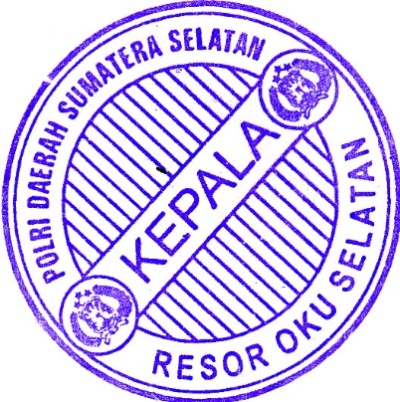 KEPALA KEPOLISIAN RESOROGAN KOMERING ULU SELATAN AGUNG ANDRIANA, S.IK., MH.AJUN KOMISARIS BESAR POLISI NRP 77110997LAMPIRANKEPOLISIAN NEGARA REPUBLIK INDONESIADAERAH SUMATERA SELATANRESOR OGAN KOMERING ULU SELATANRENCANA KERJA TAHUNAN ( RKT ) POLRES OKU SELATANTAHUN ANGGARAN 2020MUARADUA,  10   JULI 2019KEPOLISIAN NEGARA REPUBLIK INDONESIADAERAH SUMATERA SELATANRESOR OGAN KOMERING ULU SELATANRENCANA KERJA TAHUNAN POLRES OKU SELATAN TA. 2020/ 9. Terwujudnya.........Ditetapkan di 	:       MuaraduaPada tanggal	:       10   Juli    2020KEPALA KEPOLISIAN RESOROGAN KOMERING ULU SELATANDENY AGUNG ANDRIANA, S.IK. MH,AJUN KOMISARIS BESAR POLISI NRP. 77110997TERLAMPIRKEPOLISIAN NEGARA REPUBLIK INDONESIADAERAH SUMATERA SELATANRESOR OGAN KOMERING ULU SELATANRENCANA KERJA KEMENTERIAN/LEMBAGA(RENJA-KL)T.A. 2020MUARADUA, 10   JULI 2019RENCANA KERJA KEMENTERIAN/LEMBAGA (RENJA-KL)TAHUN ANGGARAN 2020UMUM1. Nama Kementrian / Lembaga	: 	KEPOLISIAN NEGARA REPUBLIK INDONESIA2. Nama Unit Organisasi	: 	POLRESOKU SELATAN5. Kode Program APBN	:	060.01.016. Nama Program	:	Program Dukungan Manajemen dan Pelaksanaan Teknis Lainnya Polri	7.Pendanaan (Juta Rupiah)HASIL / OUTCOME  DAN INDIKATORKEGIATAN DAN SUMBER PENDANAAN.URAIAN KEGIATANPROGRAM DUKUNGAN MANAJEMEN DAN PELAKSANAAN TUGAS TEKNIS LAINNYA POLRIPENDANAAN	PROGRAM DUKUNGAN MANAJEMEN DAN PELAKSANAAN TUGAS TEKNIS LAINNYA POLRI(Ribuan Rupiah)Muaradua,  10     Juli 2019KEPALA KEPOLISIAN RESOROGAN KOMERING ULU SELATANDENY AGUNG ANDRIANA S.IK., MH.AJUN KOMISARIS BESAR POLISI NRP 76030840RENCANA KERJA KEMENTERIAN/LEMBAGA (RENJA-KL)TAHUN ANGGARAN 2020I.UMUM1. Nama Kementrian / Lembaga	: 	KEPOLISIAN NEGARA REPUBLIK INDONESIA2. Nama Unit Organisasi	: 	POLRESOKU SELATAN5. Kode Program APBN	:	060.01.026. Nama Program	:	Program Peningkatan Sarana dan Prasarana Aparatur Polri	7.Pendanaan (Juta Rupiah)HASIL / OUTCOME  DAN INDIKATORKEGIATAN DAN SUMBER PENDANAAN.A.URAIAN KEGIATANPROGRAM PENINGKATAN SARANA DAN PRASARANA APARATUR POLRIB.PENDANAANPROGRAM PENINGKATAN SARANA DAN PRASARANA APARATUR POLRI												 (Ribuan Rupiah)Muaradua, 10  Juli 2019KEPALA KEPOLISIAN RESOROGAN KOMERING ULU SELATANDENY AGUNG ANDRIANA S.IK., MH.AJUN KOMISARIS BESAR POLISI NRP 76030840RENCANA KERJA KEMENTERIAN/LEMBAGA (RENJA-KL)TAHUN ANGGARAN 2020I.UMUM1. Nama Kementrian / Lembaga	: 	KEPOLISIAN NEGARA REPUBLIK INDONESIA2. Nama Unit Organisasi	: 	POLRESOKU SELATAN5. Kode Program APBN	:	060.01.036. Nama Program	:	Program Pengawasan dan Peningkatan Akuntabilitas Aparatur Polri	7.Pendanaan (Juta Rupiah)II.HASIL / OUTCOME  DAN INDIKATORIII. KEGIATAN DAN SUMBER PENDANAAN.               A.URAIAN KEGIATANPROGRAM PENGAWASAN DAN PENINGKATAN AKUNTABILITAS APARATUR POLRI	B. PENDANAAN	PROGRAM PENGAWASAN DAN PENINGKATAN AKUNTABILITAS APARATUR POLRI 												(Ribuan Rupiah)Muaradua, 10      Juli 2019KEPALA KEPOLISIAN RESOROGAN KOMERING ULU SELATANDENY AGUNG ANDRIANA S.IK., MH.AJUN KOMISARIS BESAR POLISI NRP 76030840RENCANA KERJA KEMENTERIAN/LEMBAGA (RENJA-KL)TAHUN ANGGARAN 2020I.UMUM1. Nama Kementrian / Lembaga	: 	KEPOLISIAN NEGARA REPUBLIK INDONESIA2. Nama Unit Organisasi	: 	POLRESOKU SELATAN5. Kode Program APBN	:	060.01.076. Nama Program	:	Program Pengembangan	Strategi Keamanan dan Ketertiban7.Pendanaan (Juta Rupiah)HASIL / OUTCOME  DAN INDIKATORKEGIATAN DAN SUMBER PENDANAAN.              A. URAIAN KEGIATANPROGRAM PENGEMBANGAN STRATEGI KEAMANAN DAN KETERTIBAN   B.PENDANAANPROGRAM PENGEMBANGAN STRATEGI KEAMANAN DAN KETERTIBAN(Ribuan Rupiah)Muaradua, 10   Juli 2019KEPALA KEPOLISIAN RESOROGAN KOMERING ULU SELATANDENY AGUNG ANDRIANA S.IK., MH.AJUN KOMISARIS BESAR POLISI NRP 76030840RENCANA KERJA KEMENTERIAN/LEMBAGA (RENJA-KL)TAHUN ANGGARAN 2020I.UMUM1. Nama Kementrian / Lembaga	: 	KEPOLISIAN NEGARA REPUBLIK INDONESIA2. Nama Unit Organisasi	: 	POLRESOKU SELATAN5. Kode Program APBN	:	060.01.096. Nama Program	:	Program Pemberdayaan Potensi Keamanan	7.Pendanaan (Juta Rupiah)II. HASIL / OUTCOME  DAN INDIKATORIII. KEGIATAN DAN SUMBER PENDANAAN.     A.URAIAN KEGIATANPROGRAM PEMBERDAYAAN POTENSI KEAMANAN	               B.PENDANAAN	PROGRAM PEMBERDAYAAN POTENSI KEAMANAN(Ribuan Rupiah)Muaradua, 10   Juli 2019KEPALA KEPOLISIAN RESOROGAN KOMERING ULU SELATANDENY AGUNG ANDRIANA S.IK., MH.AJUN KOMISARIS BESAR POLISI NRP 76030840RENCANA KERJA KEMENTERIAN/LEMBAGA (RENJA-KL)TAHUN ANGGARAN 2020I.UMUM1. Nama Kementrian / Lembaga	: 	KEPOLISIAN NEGARA REPUBLIK INDONESIA2. Nama Unit Organisasi	: 	POLRESOKU SELATAN5. Kode Program APBN	:	060.01.106. Nama Program	:	Program Pemeliharaan Keamanan dan Ketertiban Masyarakat	7.Pendanaan (Juta Rupiah)II.HASIL / OUTCOME  DAN INDIKATORIII.KEGIATAN DAN SUMBER PENDANAAN.URAIAN KEGIATANPROGRAM PEMELIHARAAN KEAMANAN DAN KETERTIBAN MASYARAKATPENDANAANPROGRAM PEMELIHARAAN KEAMANAN DAN KETERTIBAN MASYARAKAT(Ribuan Rupiah)Muaradua,  10     Juli 2019KEPALA KEPOLISIAN RESOROGAN KOMERING ULU SELATANDENY AGUNG ANDRIANA S.IK., MH.AJUN KOMISARIS BESAR POLISI NRP 76030840RENCANA KERJA KEMENTERIAN/LEMBAGA (RENJA-KL)TAHUN ANGGARAN 2020I.UMUM1. Nama Kementrian / Lembaga	: 	KEPOLISIAN NEGARA REPUBLIK INDONESIA2. Nama Unit Organisasi	: 	POLRESOKU SELATAN5. Kode Program APBN	:	060.01.116. Nama Program	:	Program Penyelidikan dan Penyidik Tindak Pidana	7.Pendanaan (Juta Rupiah)II.HASIL / OUTCOME  DAN INDIKATORII.KEGIATAN DAN SUMBER PENDANAAN.               A.URAIAN KEGIATANPROGRAM PENYELIDIKAN DAN PENYIDIK TINDAK PIDANA   B.PENDANAANPROGRAM PENYELIDIKAN DAN PENYIDIK TINDAK PIDANA(Ribuan Rupiah)Muaradua, 10      Juli 2019KEPALA KEPOLISIAN RESOROGAN KOMERING ULU SELATANDENY AGUNG ANDRIANA S.IK., MH.AJUN KOMISARIS BESAR POLISI NRP 76030840RENCANA KERJA KEMENTERIAN/LEMBAGA (RENJA-KL)TAHUN ANGGARAN 2020I.UMUM1. Nama Kementrian / Lembaga	: 	KEPOLISIAN NEGARA REPUBLIK INDONESIA2. Nama Unit Organisasi	: 	POLRESOKU SELATAN5. Kode Program APBN	:	060.01.136. Nama Program	:	Program Pengembangan Hukum Kepolisian	7.Pendanaan (Juta Rupiah)II.HASIL / OUTCOME  DAN INDIKATORIII.KEGIATAN DAN SUMBER PENDANAAN.	   A.URAIAN KEGIATANPROGRAM PENGEMBANGAN HUKUM KEPOLISIAN	B.PENDANAANPROGRAM PENGEMBANGAN HUKUM KEPOLISIAN	(Ribuan Rupiah)Muaradua,  10     Juli 2019KEPALA KEPOLISIAN RESOROGAN KOMERING ULU SELATANDENY AGUNG ANDRIANA S.IK., MH.AJUN KOMISARIS BESAR POLISI NRP 76030840NOSASARAN STRATEGISINDIKATOR KINERJAKETERANGAN12341.Terwujudnya pemeliharaan keamanan dan ketertiban masyarakat di daerah hukum Polres OKU Selatan PersentaseInformasi Intelijen yang didistribusikanPersentaseunjuk rasa tidak anarkhisPersentase penempatan 1 (satu) Bhabinkamtibmas di desa/kelurahan secara bertahapPersentase penyelesaian permasalahan sosial/problem solving yang dilakukan Bhabinkamtibmas/ petugas PolmasPersentase peningkatan penindakan pelanggaran lalu lintasPersentase penurunan angka korban laka lantas (MD)Persentase penurunan kecelakaan lalu lintas25 %81 %43 %55 %25 %5%5%2.Terwujudnya penegakkan hukum secara berkeadilan di daerah hukum Polres OKU SelatanPersentase penyelesaian tindak pidana yang ditanggani sesuai SOP (ketentuan yang berlaku)Persentase penyelesaian perkara tindak pidana di luar pengadilan/ Arbitrase/ restorative Justice (SP3)Persentase pengungkapan dan penyelesaian tindak pidana sampai berkas perkara dinyatakan lengkap oleh kejaksaan (P21)60 %3 %58 %NOSASARAN STRATEGISINDIKATOR KINERJAKETERANGAN12343.Terselenggaranya layanan publik Polri yang prima di lingkungan Polres OKU SelatanIndeks kepuasan layanan kepolisian78 %4.Modernisasi sarana dan prasarana terknologi terkini di lingkungan Polres OKU SelatanPersentase pendistribusian alat komunikasi Polres dan jajaran 92 %5.Terwujudnya manajemen media dan pengelolaan informasi yang handalPersentase jumlah opini positif pemberitaan Polres OKU Selatan82 %6.Terwujudnya SDM Polres OKU Selatan yang profesionalPersentasepeningkatan kemampuan personel Polres OKU Selatan yang sudah mengikuti pendidikan kejuruanPersentase penyelesaian perkara pelanggaran disiplinPersentase penyelesaian pelanggaran Etika dan Profesi Polri5 %42 %46 %7.Terwujudnya good governance dan penguatan kelembagaan di lingkungan Polres OKU SelatanNilai AKIP Polres OKU SelatanOpini BPK atas LK Polres OKU Selatan65 %WTP8.Terwujudnya  regulasi dan sistem pengawasan yang efekktif di lingkungan Polres OKU SelatanPersentase penyelesaian komplain / pengaduan masyarakat terhadap pelayanan Polres OKU Selatan20 %NOSASARAN STRATEGISINDIKATOR KINERJAKETERANGAN12349.Terwujudnya pengelolaan anggaran yang akuntabelPersentase Penyerapan anggaran Polres OKU Selatan95 %3. Misi Unit Organisasi	:NOMISI1.memberikan pengayoman, perlindungan dan pelayanan kepada masyarakat dengan mempermudah jalur birokrasi, tanggap, responsif dan tidak diskriminatif;2.menampilkan sikap dan prilaku yang sesuai dengan etika profesi kepoisian;3.memelihara kamtibmas sepanjang waktu dengan tetap memperhatikan norma dan nilai yang berlaku di masyarakat dengan mengedepankan pola kemitraan ;4.membimbing masyarakat melalui upaya premtif dan edukatif guna meningkatkan kesadaran dan kepatuhan terhadap hukum dan undang-undang yang berlaku;5.memberdayakan seluruh potensi yang ada meliputi pemuda, dan tokoh adat dan komponen masyarakat lainnya dalam dukungan tugas polri;6.menegakan hukum secara prof, profesional, obyektif, transparan dan akuntabel untuk menjamin kepastian hukum dan rasa keadilan;7.mendukung program pemda dalam mewujudkan okus sebagai kawasan wisata utama di sumsel.4. Sasaran Strategis	:NOSasaran Strategis4. Sasaran Strategis	:1.Terwujudnya peningkatan pelayanan prima kepolisian2.Terwujudnya personil Polri yabg profesional, bermoral dan modernPendanaanAlokasi Tahun 2019Usulan Tahun 2020Perkiraan Kebutuhan2020RupiahPendampingNon PendampingPHLN atau PDN29.412.4420.029.412.4420.029.412.4420.029.412.4420.0JUMLAH26.598.52529.412.44229.412.442Hasil OutcomeHasil OutcomeIndikatorIndikator01.Menyelenggarakan fungsi manajemen kinerja Polri secara optimal dengan melaksanakan kegiatan perencanaan, pelaksanaan, pengendalian, pelaporan, pelayanan internal dan pembayaran gaji yang dilaksanakan secara terintegrasi antar Polres OKU Selatan dan kewilayahan.01.02.03.Prosentase potensi gannguan tidak menjadi gangguan nyata;Prosentase penurunan daerah rawan kamtibmas dan konflik social;Jlh pelaks pemilu Bupati OKU Selatan.KodeNama KegiatanIndikator KinerjaTarget 2020Perkiraan Target2020KewenanganPrioritasDukungan PPPPenanggung Jawab(1)(2)(3)(4)(5)(6)(7)(8)(9)3070Penerangan Masyarakat001 Layanan Penerangan Masyarakat3070Penerangan Masyarakat994 Layanan perkantoran1212KDOTIDAK3073Dukungan Pelayanan Internal Perkantoran Polri001 Layanan internal perkantoran3073Dukungan Pelayanan Internal Perkantoran Polri994 Layanan perkantoran1212KDOTIDAK5054Manajemen anggaran001 Layanan internal perkantoran5054Manajemen anggaran994 Layanan perkantoran1212KDOTIDAKKodeKegiatan/Sasaran/IndikatorAlokasi 2019Indikatif  Tahun 2020 (jutaan rupiah)Indikatif  Tahun 2020 (jutaan rupiah)Indikatif  Tahun 2020 (jutaan rupiah)Indikatif  Tahun 2020 (jutaan rupiah)Perkiraan KebutuhanLokasiKodeKegiatan/Sasaran/IndikatorAlokasi 2019RupiahPLN+PDNPNBP+BLUJumlah2020Lokasi(1)(2)(3)(4)(5)(6)(7)(8)(9)3070Penerangan Masyarakat073.08973.08973.08973.089001Layanan internal perkantoran073.0890,00,073.089Kab Okus994Layanan perkantoran073.0890,00,073.089Kab Okus3073Dukungan Pelayanan Internal Perkantoran Polri26.598.52529.412.44229.412.44229.412.44229.412.442001Layanan internal perkantoran26.598.52529.412.4420,00,029.412.442Kab Okus994Layanan perkantoran26.598.52529.412.4420,00,029.412.442Kab Okus5054Dukungan Pelayanan Internal Perkantoran Polri6.000.0006.000.0000,00,06.000.000001Layanan internal perkantoran6.000.0006.000.0000,00,06.000.000Kab Okus994Layanan perkantoran6.000.0006.000.0000,00,06.000.000Kab OkusJUMLAH JUMLAH 25.984.00223.974.8230,00,025.990.002-3. Misi Unit Organisasi	:NOMISI1.memberikan pengayoman, perlindungan dan pelayanan kepada masyarakat dengan mempermudah jalur birokrasi, tanggap, responsif dan tidak diskriminatif;2.menampilkan sikap dan prilaku yang sesuai dengan etika profesi kepoisian;3.memelihara kamtibmas sepanjang waktu dengan tetap memperhatikan norma dan nilai yang berlaku di masyarakat dengan mengedepankan pola kemitraan ;4.membimbing masyarakat melalui upaya premtif dan edukatif guna meningkatkan kesadaran dan kepatuhan terhadap hukum dan undang-undang yang berlaku;5.memberdayakan seluruh potensi yang ada meliputi pemuda, dan tokoh adat dan komponen masyarakat lainnya dalam dukungan tugas polri;6.menegakan hukum secara prof, profesional, obyektif, transparan dan akuntabel untuk menjamin kepastian hukum dan rasa keadilan;7.mendukung program pemda dalam mewujudkan okus sebagai kawasan wisata utama di sumsel.4. Sasaran Strategis	:NOSasaran Strategis4. Sasaran Strategis	:1.Terwujudnya peningkatan pelayanan prima kepolisianPendanaanAlokasi Tahun 2019Usulan Tahun 2020Perkiraan Kebutuhan2020RupiahPendampingNon PendampingPHLN atau PDN4.472.6650.04.472.6650.0JUMLAH5.006.3704.472.6654.472.665Hasil OutcomeHasil OutcomeIndikatorIndikator01.Terdukungnya tugas pembinaan dan operasional Polri melalui ketersediaan sarana dan praserana materiil, fasilitas dan jasa baik kualitas maupun kuantitas.01.02.Jumlah almasus Polri yang sesuai dengan teknologi terakhir untuk mendukung tugas PolriJumlah alut Polri produksi dalam negeriKodeNama KegiatanIndikator KinerjaTarget 2020Perkiraan Target2020KewenanganPrioritasDukungan PPPPenanggung Jawab(1)(2)(3)(4)(5)(6)(7)(8)(9)5059Dukungan manajemen dan tehnik sarpras001 Layanan internal perkantoran5059Dukungan manajemen dan tehnik sarpras994 Layanan perkantoran1212KDOTIDAKKodeKegiatan/Sasaran/IndikatorAlokasi2019Indikatif  Tahun 2020 (rupiah)Indikatif  Tahun 2020 (rupiah)Indikatif  Tahun 2020 (rupiah)Indikatif  Tahun 2020 (rupiah)Perkiraan KebutuhanLokasiKodeKegiatan/Sasaran/IndikatorAlokasi2019RupiahPLN+PDNPNBP+BLUJumlah2020Lokasi(1)(2)(3)(4)(5)(6)(7)(8)(9)5059Dukungan Pelayanan Internal Perkantoran Polri0,04.472.6550,00,04.472.655001Layanan internal perkantoran0,04.472.6550,00,04.472.655Kab Okus994Layanan perkantoran0,04.472.6550,00,04.472.655Kab OkusJUMLAHJUMLAH5.006.3704.472.6550,00,02.552.3984.472.6553. Misi Unit Organisasi	:NOMISI1.memberikan pengayoman, perlindungan dan pelayanan kepada masyarakat dengan mempermudah jalur birokrasi, tanggap, responsif dan tidak diskriminatif;2.menampilkan sikap dan prilaku yang sesuai dengan etika profesi kepoisian;3.memelihara kamtibmas sepanjang waktu dengan tetap memperhatikan norma dan nilai yang berlaku di masyarakat dengan mengedepankan pola kemitraan ;4.membimbing masyarakat melalui upaya premtif dan edukatif guna meningkatkan kesadaran dan kepatuhan terhadap hukum dan undang-undang yang berlaku;5.memberdayakan seluruh potensi yang ada meliputi pemuda, dan tokoh adat dan komponen masyarakat lainnya dalam dukungan tugas polri;6.menegakan hukum secara prof, profesional, obyektif, transparan dan akuntabel untuk menjamin kepastian hukum dan rasa keadilan;7.mendukung program pemda dalam mewujudkan okus sebagai kawasan wisata utama di sumsel.4. Sasaran Strategis	:NOSasaran Strategis4. Sasaran Strategis	:1.Terwujudnya personil Polri yang profesional, bermoral dan modrn4. Sasaran Strategis	:2. Akuntabilitas kinerja dan akuntabilitas keuangan /anggaran PolriPendanaanAlokasi Tahun 2019Usulan Tahun 2020Perkiraan Kebutuhan2020RupiahPendampingNon PendampingPHLN atau PDN103.8200.0103.8200.0103.8200.0103.8200.0JUMLAH88.795103.820103.820Hasil OutcomeHasil OutcomeIndikatorIndikator01.Polisi yang profesional, bermoral dan modern dalam melaksankan tugasnya, tidak dikriminasi, tidak melanggar HAM, akuntabel, efektif dan efisien serta tindakan polisional yang berorientasi pada proaktif  Policing01.02.03.Presentase (%) hasil pemeriksaan yang telah ditindaklanjutiPresentase (%) tindak lanjut terhadap pengaduan masyarakatPresentase (%) penurunan anggota polri yang melakukan pelanggaranKodeNama KegiatanIndikator KinerjaTarget 2020Perkiraan Target2020KewenanganPrioritasDukungan PPPPenanggung Jawab(1)(2)(3)(4)(5)(6)(7)(8)(9)3087Dukungan Manajemen dan Teknis Pengawasan Umum dan Pemuliaan Profesi dan Pengamanan001 Layanan internal perkantoran3087Dukungan Manajemen dan Teknis Pengawasan Umum dan Pemuliaan Profesi dan Pengamanan001 Layanan perkantoran1212KDOTIDAK3087Pertanggungjawaban Profesi001 Layanan internal perkantoran3087Pertanggungjawaban Profesi001 Layanan perkantoran1212KDOTIDAK3089Penyelenggaraan Pengamanan Internal Polri001 Layanan internal perkantoran3089Penyelenggaraan Pengamanan Internal Polri001 Layanan perkantoran1212KDOTIDAK3090Penegakan Tata tertib dan Disiplin Polri001 Layanan internal perkantoran3090Penegakan Tata tertib dan Disiplin Polri001 Layanan perkantoran1212KDOTIDAKKodeKegiatan/Sasaran/IndikatorAlokasi2019Indikatif  Tahun 2020 (jutaan rupiah)Indikatif  Tahun 2020 (jutaan rupiah)Indikatif  Tahun 2020 (jutaan rupiah)Indikatif  Tahun 2020 (jutaan rupiah)Perkiraan KebutuhanLokasiKodeKegiatan/Sasaran/IndikatorAlokasi2019RupiahPLN+PDNPNBP+BLUJumlah2020Lokasi(1)(2)(3)(4)(5)(6)(7)(8)(9)3087Dukungan Manajemen dan Teknis Pengawasan Umum dan Pemuliaan Profesi dan Pengamanan10.6409.0000,00,09.000001Layanan internal perkantoran9.0000,00,09.000Kab Okus001Layanan perkantoran9.0000,00,09.000Kab Okus3087Pertanggungjawaban Profesi31.15038.5000,00,038.500001Layanan internal perkantoran38.5000,00,038.500Kab Okus001Layanan perkantoran38.5000,00,038.500Kab Okus3089Penyelenggaraan Pengamanan Internal Polri033.0700,00,033.070001Layanan internal perkantoran33.0700,00,033.070Kab Okus001Layanan perkantoran33.0700,00,033.070Kab Okus3090Penegakan Tata tertib dan Disiplin Polri24.0006.7500,00,06.750001Layanan internal perkantoran6.7500,00,06.750Kab Okus001Layanan perkantoran6.7500,00,06.750Kab OkusJUMLAHJUMLAH88.795103.8200,00,0103.820-3. Misi Unit Organisasi	:NOMISI1.memberikan pengayoman, perlindungan dan pelayanan kepada masyarakat dengan mempermudah jalur birokrasi, tanggap, responsif dan tidak diskriminatif;2.menampilkan sikap dan prilaku yang sesuai dengan etika profesi kepoisian;3.memelihara kamtibmas sepanjang waktu dengan tetap memperhatikan norma dan nilai yang berlaku di masyarakat dengan mengedepankan pola kemitraan ;4.membimbing masyarakat melalui upaya premtif dan edukatif guna meningkatkan kesadaran dan kepatuhan terhadap hukum dan undang-undang yang berlaku;5.memberdayakan seluruh potensi yang ada meliputi pemuda, dan tokoh adat dan komponen masyarakat lainnya dalam dukungan tugas polri;6.menegakan hukum secara prof, profesional, obyektif, transparan dan akuntabel untuk menjamin kepastian hukum dan rasa keadilan;7.mendukung program pemda dalam mewujudkan okus sebagai kawasan wisata utama di sumsel.4. Sasaran Strategis	:NOSasaran Strategis4. Sasaran Strategis	:1.Terwujudnya keamanan, keselamatan dan ketertiban lalu lintas4. Sasaran Strategis	:2.Kemitraan, kerjasama, partisipasi masyarakat dan sinergi polisional dalam rangka memelihara keamanan dan ketertibanPendanaanAlokasi Tahun 2019Usulan Tahun 2020Perkiraan Kebutuhan20201. Rupiaha. PendampingNon PendampingPHLN atau PDN1.730.4070.01.730.4070.01.730.4070.01.730.4070.0JUMLAH1.453.9501.730.4071.730.407Hasil OutcomeHasil OutcomeIndikatorIndikator01.Dapat diketahui sejak awal potensi  gangguan keamanan yg dapat meresahkan masyarakat, sehingga ditemukan upaya penanganannya01.02.03.Jumlah kegiatan intelijen yang dapat menurunkan potensi  gangguan kamtimas dibidang sosbud(litpamgal)khusunnya mengamankan kebijakan pemerintah dibidang sosbudJumlah kegiatan intelijen yang dapat menurunkan potensi gangguan kamtibas dibidang keamanaan (litpamgal) khususnya mengamankan kebijakan pemeritah dibidang keamananJumlah kegiatan intelijen yang dapat menurunkan potensi gangguan kamtibas dibidang ekonomi (litpamgal) khususnya mengamankan kebijakan pemeritah dibidang ekonomiKodeNama KegiatanIndikator KinerjaTarget 2020Perkiraan Target2020KewenanganPrioritasDukungan PPPPenanggung Jawab(1)(2)(3)(4)(5)(6)(7)(8)(9)3111Dukungan manjemen dan Strategi Keamanan dan Ketertiban001 Layanan internal perkantoran3111Dukungan manjemen dan Strategi Keamanan dan Ketertiban994 Layanan perkantoran1212KDOTIDAK3112Analisis Keamanan001 Layanan internal perkantoran3112Analisis Keamanan001 Layanan perkantoran1212KDOTIDAK3114Penyelengaraan Strategi Keamanan dan Ketertiban Dibidang Politik001 Layanan internal perkantoran3114Penyelengaraan Strategi Keamanan dan Ketertiban Dibidang Politik001 Layanan perkantoran1212KDOTIDAK3115Penyelengaraan Strategi Keamanan dan Ketertiban Dibidang Ekonomi001 Layanan internal perkantoran3115Penyelengaraan Strategi Keamanan dan Ketertiban Dibidang Ekonomi001 Layanan perkantoran1212KDOTIDAK3116Penyelengaraan Strategi Keamanan dan Ketertiban Dibidang Sosial Budaya001 Layanan internal perkantoran3116Penyelengaraan Strategi Keamanan dan Ketertiban Dibidang Sosial Budaya001 Layanan perkantoran1212KDOTIDAK3117Penyelengaraan Strategi Keamanan dan Ketertiban Dibidang Keamanan negara001 Layanan internal perkantoran3117Penyelengaraan Strategi Keamanan dan Ketertiban Dibidang Keamanan negara001 Layanan perkantoran1212KDOTIDAKKodeKegiatan/Sasaran/IndikatorAlokasi 2019Indikatif  Tahun 2020 (jutaan rupiah)Indikatif  Tahun 2020 (jutaan rupiah)Indikatif  Tahun 2020 (jutaan rupiah)Indikatif  Tahun 2020 (jutaan rupiah)Perkiraan KebutuhanLokasiKodeKegiatan/Sasaran/IndikatorAlokasi 2019RupiahPLN+PDNPNBP+BLUJumlah2020Lokasi(1)(2)(3)(4)(5)(6)(7)(8)(9)3111Dukungan manjemen dan Strategi Keamanan dan Ketertiban67.100104.1500,01.067.5001.067.500001Layanan internal perkantoran104.1500,01.067.5001.067.500Kab Okus994Layanan perkantoran104.1500,01.067.5001.067.500Kab Okus3112Analisis Keamanan281.300297.3000,0281.300281.300001Layanan internal perkantoran297.3000,0281.300281.300Kab Okus001Layanan perkantoran297.3000,0281.300281.300Kab Okus3114Penyelengaraan Strategi Keamanan dan Ketertiban Dibidang Politik397.295308.7090,0308.709308.709001Layanan internal perkantoran308.7090,0308.709308.709Kab Okus001Layanan perkantoran308.7090,0308.709308.709Kab Okus3115Penyelengaraan Strategi Keamanan dan Ketertiban Dibidang Ekonomi133.295276.0020,0276.002276.002001Layanan internal perkantoran276.0020,0276.002276.002Kab Okus001Layanan perkantoran276.0020,0276.002276.002Kab Okus3116Penyelengaraan Strategi Keamanan dan Ketertiban Dibidang Sosial Budaya309.295308.7090,0308.709308.709001Layanan internal perkantoran308.7090,0308.709308.709Kab Okus001Layanan perkantoran308.7090,0308.709308.709Kab Okus3117Penyelengaraan Strategi Keamanan dan Ketertiban Dibidang Keamanan negara265.665435.5370,0435.537435.537001Layanan internal perkantoran435.5370,0435.537435.537Kab Okus001Layanan perkantoran435.5370,0435.537435.537Kab OkusJUMLAH JUMLAH 1.453.9501.730.4070,00,01.067.500-3. Misi Unit Organisasi	:NOMISI1.memberikan pengayoman, perlindungan dan pelayanan kepada masyarakat dengan mempermudah jalur birokrasi, tanggap, responsif dan tidak diskriminatif;2.menampilkan sikap dan prilaku yang sesuai dengan etika profesi kepoisian;3.memelihara kamtibmas sepanjang waktu dengan tetap memperhatikan norma dan nilai yang berlaku di masyarakat dengan mengedepankan pola kemitraan ;4.membimbing masyarakat melalui upaya premtif dan edukatif guna meningkatkan kesadaran dan kepatuhan terhadap hukum dan undang-undang yang berlaku;5.memberdayakan seluruh potensi yang ada meliputi pemuda, dan tokoh adat dan komponen masyarakat lainnya dalam dukungan tugas polri;6.menegakan hukum secara prof, profesional, obyektif, transparan dan akuntabel untuk menjamin kepastian hukum dan rasa keadilan;7.mendukung program pemda dalam mewujudkan okus sebagai kawasan wisata utama di sumsel.4. Sasaran Strategis	:NOSasaran Strategis4. Sasaran Strategis	:1.Terwujudnya kemitraan, kerjasama, partisipasi masyarakatdan sinergi polisional dalam rangka memelihara keamanan dan ketertibanPendanaanAlokasi Tahun 2019Usulan Tahun 2020Perkiraan Kebutuhan20201. RupiahPendampingNon PendampingPHLN atau PDN1.126.2650.01.126.2650.01.126.2650.01.126.2650.0JUMLAH853.2441.126.2651.126.265Hasil OutcomeHasil OutcomeIndikatorIndikator01.Sinergi keamanan yang berorientasi pada tindakan proaktif dari pada tindakan reaktif01.Jumlah MoU yang efektif terlaksanaKodeNama KegiatanIndikator KinerjaTarget 2020Perkiraan Target2020KewenanganPrioritasDukungan PPPPenanggung Jawab(1)(2)(3)(4)(5)(6)(7)(8)(9)5076Pembinaan Potensi Keamanan001 Layanan internal perkantoran5076Pembinaan Potensi Keamanan001 Layanan perkantoran1212KDOTIDAKKodeKegiatan/Sasaran/IndikatorAlokasi2019Indikatif  Tahun 2020 (jutaan rupiah)Indikatif  Tahun 2020 (jutaan rupiah)Indikatif  Tahun 2020 (jutaan rupiah)Indikatif  Tahun 2020 (jutaan rupiah)Perkiraan KebutuhanLokasiKodeKegiatan/Sasaran/IndikatorAlokasi2019RupiahPLN+PDNPNBP+BLUJumlah2020Lokasi(1)(2)(3)(4)(5)(6)(7)(8)(9)5076Pembinaan Potensi Keamanan853.2441.126.2650,00,01.126.2651.126.265001Layanan internal perkantoran853.2441.126.2650,00,01.126.2651.126.265Kab Okus001Layanan perkantoran853.2441.126.2650,00,01.126.2651.126.265Kab OkusJUMLAHJUMLAH853.2441.126.2650,00,01.126.2651.126.2653. Misi Unit Organisasi	:NOMISI1.memberikan pengayoman, perlindungan dan pelayanan kepada masyarakat dengan mempermudah jalur birokrasi, tanggap, responsif dan tidak diskriminatif;2.menampilkan sikap dan prilaku yang sesuai dengan etika profesi kepoisian;3.memelihara kamtibmas sepanjang waktu dengan tetap memperhatikan norma dan nilai yang berlaku di masyarakat dengan mengedepankan pola kemitraan ;4.membimbing masyarakat melalui upaya premtif dan edukatif guna meningkatkan kesadaran dan kepatuhan terhadap hukum dan undang-undang yang berlaku;5.memberdayakan seluruh potensi yang ada meliputi pemuda, dan tokoh adat dan komponen masyarakat lainnya dalam dukungan tugas polri;6.menegakan hukum secara prof, profesional, obyektif, transparan dan akuntabel untuk menjamin kepastian hukum dan rasa keadilan;7.mendukung program pemda dalam mewujudkan okus sebagai kawasan wisata utama di sumsel.4. Sasaran Strategis	:NOSasaran Strategis4. Sasaran Strategis	:1.Terwujudnya situasi dan kondisi yang kondusif terbebas dari gangguan kamtibmas4. Sasaran Strategis	:2.Terwujudnya kemitraan, kerjasama, partisipasi masyarakatdan sinergi polisional dalam rangka memelihara keamanan dan ketertibanPendanaanAlokasi Tahun 2019Usulan Tahun 2020Perkiraan Kebutuhan20201. Rupiaha. PendampingNon Pendamping2. PHLN atau PDN4.113.6640.04.113.6640.0JUMLAH3.980.9624.113.664-Hasil OutcomeHasil OutcomeIndikatorIndikator01.Memelihara dan meningkatkan kondisi keamanan dan ketertiban masyarakat agar mampu melindungi seluruh warga masyarakat di wilayah OKU Selatan dalam beraktifitas untuk meningkatakan kualitas hidup yang bebas dari bahaya, ancaman dan gangguan yang dapat menimbulkan cidera.01.02.Jumlah penerbitan SIM, STNK, BPKB dan pembangunan RTMC dalam mewujudkan kamseltibcar lantasJumlah patroli secara bersinergi dan bersinambungan selama 24 jamKodeNama KegiatanIndikator KinerjaTarget 2020Perkiraan Target2020KewenanganPrioritasDukungan PPPPenanggung Jawab(1)(2)(3)(4)(5)(6)(7)(8)(9)3128Dukungan manajemen dan teknis pemeliharaan keamanan dan ketertiban masyarakat001 Layanan internal perkantoran3128Dukungan manajemen dan teknis pemeliharaan keamanan dan ketertiban masyarakat002 Layanan perkantoran1212KDOTIDAK3130Pembinaan Pelayanan Fungsi Sabhara001 Layanan internal perkantoran3130Pembinaan Pelayanan Fungsi Sabhara994 Layanan perkantoran1212KDOTIDAK3133Peningkatan Pelayanan Keamanan dan Keselamatan Masyarakat di Bidang Lantas001 Layanan internal perkantoran3133Peningkatan Pelayanan Keamanan dan Keselamatan Masyarakat di Bidang Lantas994 Layanan perkantoran1212KDOTIDAK5080Pengendalian Operasi Kepolisian001 Layanan internal perkantoran5080Pengendalian Operasi Kepolisian994 Layanan perkantoran1212KDOTIDAKKodeKegiatan/Sasaran/IndikatorAlokasi 2019Indikatif  Tahun 2020  (jutaan rupiah)Indikatif  Tahun 2020  (jutaan rupiah)Indikatif  Tahun 2020  (jutaan rupiah)Indikatif  Tahun 2020  (jutaan rupiah)Perkiraan KebutuhanLokasiKodeKegiatan/Sasaran/IndikatorAlokasi 2019RupiahPLN+PDNPNBP+BLUJumlah2020Lokasi(1)(2)(3)(4)(5)(6)(7)(8)(9)3128Dukungan manajemen dan teknis pemeliharaan keamanan dan ketertiban masyarakat2.168.1602.477.4400,00,02.477.4402.477.440001Layanan internal perkantoran2.477.4400,00,02.477.4402.477.440Kab Okus001Layanan perkantoran2.477.4400,00,02.477.4402.477.440Kab Okus3130Pembinaan Pelayanan Fungsi  Sabhara456.480696.3800,00,0696.380696.380001Layanan internal perkantoran696.3800,00,0696.380696.380Kab Okus994Layanan perkantoran696.3800,00,0696.380696.380Kab Okus3133Peningkatan Pelayanan Keamanan dan Keselamatan Masyarakat di Bidang Lantas531.685652.5250,00,0652.525652.525001Layanan internal perkantoran652.5250,00,0652.525652.525Kab Okus994Layanan perkantoran652.5250,00,0652.525652.525Kab Okus5080Pengendalian Operasi Kepolisian300.4470,00,0300.447300.447001Layanan internal perkantoran300.4470,00,0300.447300.447Kab Okus994Layanan perkantoran300.4470,00,0300.447300.447Kab OkusJUMLAH JUMLAH 3.980.9624.113.6640,00,04.113.6644.113.6643. Misi Unit Organisasi	:NOMISI1.memberikan pengayoman, perlindungan dan pelayanan kepada masyarakat dengan mempermudah jalur birokrasi, tanggap, responsif dan tidak diskriminatif;2.menampilkan sikap dan prilaku yang sesuai dengan etika profesi kepoisian;3.memelihara kamtibmas sepanjang waktu dengan tetap memperhatikan norma dan nilai yang berlaku di masyarakat dengan mengedepankan pola kemitraan ;4.membimbing masyarakat melalui upaya premtif dan edukatif guna meningkatkan kesadaran dan kepatuhan terhadap hukum dan undang-undang yang berlaku;5.memberdayakan seluruh potensi yang ada meliputi pemuda, dan tokoh adat dan komponen masyarakat lainnya dalam dukungan tugas polri;6.menegakan hukum secara prof, profesional, obyektif, transparan dan akuntabel untuk menjamin kepastian hukum dan rasa keadilan;7.mendukung program pemda dalam mewujudkan okus sebagai kawasan wisata utama di sumsel.4. Sasaran Strategis	:NOSasaran Strategis4. Sasaran Strategis	:1.Terwujudnya peningkatan pengungkapan dan penyelesaian tindak pidana yang tranparan, akuntabel, objektif, tidak melanggar HAM dan terpenuhinya hak tersangka maupun korban dalam proses penyidikan dan penyelidikan tindak pidanaPendanaanAlokasi Tahun 2019Usulan Tahun 2020Perkiraan Kebutuhan20201.RupiahPendampingNon Pendamping2.PHLN atau PDN2.862.6590.02.862.6590.02.862.6590.02.862.6590.0JUMLAH2.077.0182.862.6592.862.659Hasil OutcomeHasil OutcomeIndikatorIndikator01.Menanggulangi dan menurunnya menyelesaikan jenis kejahatan (kejahatan konvensional, kejahatan Transional, kejahatan yang berimplikasi kontijensi dan kejahatan terhadap kekayaan negara) tanpa Melanggar HAM.01.02.03.04.05.06.07.Persentase tindak pidana umum yang diselesaikan sesuai dengan SOPPersentase tindak pidana terrorisme yang diselesaikan sesuai dengan SOPPersentase tindak pidana ekonomi khusus yang diselesaikan sesuai dengan SOPPersentase tindak pidana korupsi yang diselesaikan sesuai dengan SOPPersentase tindak pidana kotijensi yang diselesaikan sesuai dengan SOPPersentase tindak pidana narkoba yang diselesaikan sesuai dengan SOPPersentase tindak pidana di kewilayahan yang diselesaikan sesuai dengan SOPKodeNama KegiatanIndikator KinerjaTarget 2020Perkiraan Target2020KewenanganPrioritasDukungan PPPPenanggung Jawab(1)(2)(3)(4)(5)(6)(7)(8)(9)3141Penyelenggaraan Laboratrium Forensik001 Layanan internal perkantoran3141Penyelenggaraan Laboratrium Forensik001 Layanan perkantoran1212KDOTIDAK3142Penindakan Tindak Pidana Umum001 Layanan internal perkantoran3142Penindakan Tindak Pidana Umum001 Layanan perkantoran1212KDOTIDAK3144Penindakan Tindak Pidana Narkoba001 Layanan internal perkantoran3144Penindakan Tindak Pidana Narkoba001 Layanan perkantoran1212KDOTIDAK3145Penindakan Tindak Pidana Ekonomi Khusus001 Layanan internal perkantoran3145Penindakan Tindak Pidana Ekonomi Khusus001 Layanan perkantoran1212KDOTIDAK3146Penindakan Tindak Pidana Korupsi001 Layanan internal perkantoran3146Penindakan Tindak Pidana Korupsi001 Layanan perkantoran1212KDOTIDAK5083Penindakan Tindak Pidana Tertentu001 Layanan internal perkantoran5083Penindakan Tindak Pidana Tertentu001 Layanan perkantoran1212KDOTIDAK5085Koordinasi dan Pengawasan PPNS001 Layanan internal perkantoran5085Koordinasi dan Pengawasan PPNS001 Layanan perkantoran1212KDOTIDAKKodeKegiatan/Sasaran/IndikatorAlokasi 2019Indikatif  Tahun 2020 (jutaan rupiah)Indikatif  Tahun 2020 (jutaan rupiah)Indikatif  Tahun 2020 (jutaan rupiah)Indikatif  Tahun 2020 (jutaan rupiah)Perkiraan KebutuhanLokasiKodeKegiatan/Sasaran/IndikatorAlokasi 2019RupiahPLN+PDNPNBP+BLUJumlah2020Lokasi(1)(2)(3)(4)(5)(6)(7)(8)(9)3141Penyelenggaraan Laboratrium Forensik41.99041.9900,00,041.99041.990001Layanan internal perkantoran41.9900,00,041.99041.990Kab Okus001Layanan perkantoran41.9900,00,041.99041.990Kab Okus3142Penindakan Tindak Pidana Umum1.043.2091.224.6520,00,01.224.6521.224.652001Layanan internal perkantoran1.224.6520,00,01.224.6521.224.652Kab Okus001Layanan perkantoran1.224.6520,00,01.224.6521.224.652Kab Okus3144Penindakan Tindak Pidana Narkoba596.699951.1580,00,0951.158951.158001Layanan internal perkantoran951.1580,00,0951.158951.158Kab Okus001Layanan perkantoran951.1580,00,0951.158951.158Kab Okus3145Penindakan Tindak Pidana Ekonomi Khusus12.71025.4200,00,025.42025.420001Layanan internal perkantoran25.4200,00,025.42025.420Kab Okus001Layanan perkantoran25.4200,00,025.42025.420Kab Okus3146Penindakan Tindak Pidana Korupsi370.000370.0000,00,0370.000370.000001Layanan internal perkantoran370.0000,00,0370.000370.000Kab Okus001Layanan perkantoran370.0000,00,0370.000370.000Kab Okus5083Penindakan Tindak Pidana Tertentu7.61013.6940,00,013.69413.694001Layanan internal perkantoran13.6940,00,013.69413.694Kab Okus001Layanan perkantoran13.6940,00,013.69413.694Kab Okus5085Koordinasi dan Pengawasan PPNS4.8004.8000,00,04.8004.800001Layanan internal perkantoran4.8000,00,04.8004.800Kab Okus001Layanan perkantoran4.8000,00,04.8004.800Kab OkusJUMLAH JUMLAH 2.077.0182.862.6590,00,02.862.6592.862.6593. Misi Unit Organisasi	:NOMISI1.memberikan pengayoman, perlindungan dan pelayanan kepada masyarakat dengan mempermudah jalur birokrasi, tanggap, responsif dan tidak diskriminatif;2.menampilkan sikap dan prilaku yang sesuai dengan etika profesi kepoisian;3.memelihara kamtibmas sepanjang waktu dengan tetap memperhatikan norma dan nilai yang berlaku di masyarakat dengan mengedepankan pola kemitraan ;4.membimbing masyarakat melalui upaya premtif dan edukatif guna meningkatkan kesadaran dan kepatuhan terhadap hukum dan undang-undang yang berlaku;5.memberdayakan seluruh potensi yang ada meliputi pemuda, dan tokoh adat dan komponen masyarakat lainnya dalam dukungan tugas polri;6.menegakan hukum secara prof, profesional, obyektif, transparan dan akuntabel untuk menjamin kepastian hukum dan rasa keadilan;7.mendukung program pemda dalam mewujudkan okus sebagai kawasan wisata utama di sumsel.4. Sasaran Strategis	:NOSasaran Strategis4. Sasaran Strategis	:1.Terwujudnya peningkatan pengungkapan dan penyelesaian tindak pidana yang tranparan, akuntabel, objektif, tidak melanggar HAM dan terpenuhinya hak tersangka maupun korban dalam proses penyidikan dan penyelidikan tindak pidanaPendanaanAlokasi Tahun 2019Usulan Tahun 2020Perkiraan Kebutuhan2020Rupiaha.Pendampingb. Non PendampingPHLN atau PDN21.9040.021.9040.0JUMLAH34.14830.450-Hasil OutcomeHasil OutcomeIndikatorIndikator01.Sistem hukum kepolisian yang kokoh dalam rangka akuntabilitas, legalitas dan legitimasi01.02.03.Jumlah peraturan perundang-undangan yang telah tersusunJumlah pemberian bantuan hukum dan nasihat hukum kepada anggota Polri dan PNSJumlah penyuluhan hukum baik intern maupun ekternKodeNama KegiatanIndikator KinerjaTarget 2020Perkiraan Target2020KewenanganPrioritasDukungan PPPPenanggung Jawab(1)(2)(3)(4)(5)(6)(7)(8)(9)3154Pemberi bantuan dan Nasehat Hukum 001 Layanan internal perkantoran3154Pemberi bantuan dan Nasehat Hukum 001 Layanan perkantoran1212KDOTIDAK3154Pemberi bantuan dan Nasehat Hukum 001 Layanan internal perkantoran3154Pemberi bantuan dan Nasehat Hukum 001 Layanan perkantoran1212KDOTIDAKKodeKegiatan/Sasaran/IndikatorAlokasi 2019Indikatif  Tahun 2020 (jutaan rupiah)Indikatif  Tahun 2020 (jutaan rupiah)Indikatif  Tahun 2020 (jutaan rupiah)Indikatif  Tahun 2020 (jutaan rupiah)Perkiraan KebutuhanLokasiKodeKegiatan/Sasaran/IndikatorAlokasi 2019RupiahPLN+PDNPNBP+BLUJumlah2020Lokasi(1)(2)(3)(4)(5)(6)(7)(8)(9)3154Pemberi bantuan dan Nasehat Hukum 12.2008.4500,00,08.4508.450001Layanan internal perkantoran8.4500,00,08.4508.450Kab Okus001Layanan perkantoran8.4500,00,08.4508.450Kab Okus3155Penyusunan dan Penyuluhan Hukum21.94822.0000,00,022.00022.000001Layanan internal perkantoran22.0000,00,022.00022.000Kab Okus001Layanan perkantoran22.0000,00,022.00022.000Kab OkusJUMLAH JUMLAH 34.14830.4500,00,030.45030.450